  1.  Check the service information for the recommended tire rotation method.		  Cannot rotate tires on this vehicle		  Modified X method		  X method		  Front to rear and rear to front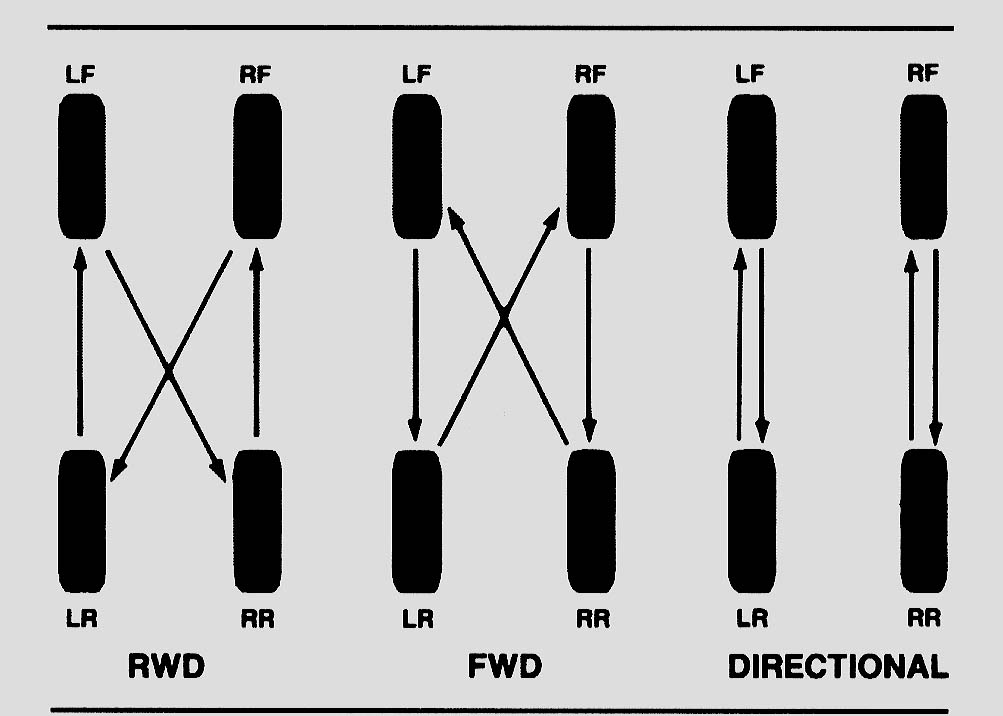   2.  Hoist the vehicle safely to a good working position (chest level).  3.  Remove the wheels and rotate them (if possible) according to the vehicle 	     manufacturer’s recommendation.  4.  Check and correct the tire air pressures according to the service information on the 	     placard on the driver’s door.		Specified front tire air pressure = ________		Specified rear tire air pressure   = ________  5.  Tighten the lug nuts to factory specifications.  What is the factory specification?		________________________  6.  Lower the vehicle and move the hoist pads before driving the vehicle out of the 	     service stall.